Formulář služeb zákazníkůmProdávající: STANDOL s.r.o. 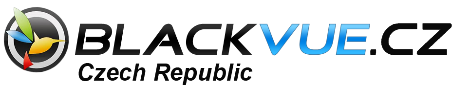 Novolipanská 82, Praha 10 - Lipany 10300 IC: 24716804 DIC: CZ24716804 UPLATNĚNÍ PRÁVA Z VADNÉHO PLNĚNÍ (REKLAMACE)Informace o zákazníkoviInformace o zboží Vzhledem k tomu, že se zřejmě jedná o vadu odstranitelnou, žádám vás o opravu výše uvedeného zboží, a to nejpozději v zákonné lhůtě 30 kalendářních dnů. Zároveň vás žádám o vystavení písemného potvrzení o uplatnění reklamace s uvedením, kdy jsem právo uplatnil, co je obsahem reklamace spolu s mým nárokem na opravu a následně o potvrzení o datu a způsobu vyřízení reklamace, včetně potvrzení o provedení opravy a době jejího trvání době jejího trvání. Předem děkuji za kladné vyřízení.V případě kladného vyřízení reklamace zákazník má nárok na vracení nákladů spojených se zasláním reklamovaného zboží směrem od zákazníka k prodejce. Pokud chcete uplatnit nárok na vracení nákladů spojených se zasláním reklamovaného zboží uveďte prosím způsob dopravy a číslo učtu pro zasílaní peněz  Žádáme Vás o vracení poštovného ve výší 130,-Kč* □ nebo ve výší 70,-Kč* □ v případě kladného vyřízení reklamace.  Číslo bankovního učtu pro vracení poštovního: * Při zasílaní reklamovaného zboží prostřednictvím České pošty (Balík do Ruky)** Při zasílaní reklamovaného zboží prostřednictvím ZásilkovnyČástka v požadované vyšší bude Vám vracena během 7 pracovních dnů.Náklady spojené se zasláním reklamovaného zboží směrem od zákazníka k prodejce prostřednictvím jiných dopravců nelze uplatnit v našem obchodě.V ………………………… dne                                                                    …………………………Kupující: Firma/jméno a příjmeníAdresa:Zpáteční adresa pro zaslání zboží:(Je-li shodná s výše uvedenou, nevyplňujte!)Druh zboží SN (Výrobní číslo zboží)Číslo daňového dokladu (faktury)Datum vystavení fakturyNa tomto zboží se nyní vyskytla následující vada (podrobný popis závady):Uveďte číslo účtuKód banky